Alison CowiePortobello High School, EdinburghAnalysisThe development of a database has several phases. These include: 1. Analysis2. Design3. Implementation4. Testing5. EvaluationFor example, Mr McLeod is Depute at Craigfar High School. He wants to make a database of school activities (clubs) so that, at any point in time, he can print out information (a report) about any activity and which teacher runs itAnalysis: Mr McLeod meets with Ms Lyall who knows how to make databases. They create a document called the database specification that lists the end-user requirements (what it needs to be like for Mr McLeod to use it – he’s not an expert user) and the functional requirements of the database (what it needs to do for Mr McLeod)Mr McLeod decides he would like a button that will let him search for an activity. The search will result in a report (display) of the activity details. He would also like a button that lets him search for a teacher. The search will result in a report (display) of all the activities that the teacher is runningDesign: Ms Lyall will consider the implications of the General Data Protection Regulation for the database she is about to makeShe will draw the relationship between the entities that will appear in the database. At the moment the two entities are ACTIVITY and TEACHER. Then she will draw up a data dictionary for the database and plan the scripts (programs) for all the operations that Mr McLeod requires. Some of the scripts will be automated within the database software she is going to use so she won’t need to write all the codeImplementation: Once the design (the plan) for the database is complete, Ms Lyall will create the tables for each entity in the database, create the attributes for each table and include their type, size and any appropriate validation. Then she will populate the database with actual data (the relevant details of the activities and teachers). This might mean typing in the data from scratch or being able to import data from other files e.g. teacher details. Then she will include program code to carry out the operations that Mr McLeod has asked for – the end-user and functional requirements of the databaseTesting: Ms Lyall will be testing the database continually while she is working. When she is finished, Mr McLeod will be involved in testing it to make sure that it works as he specified. This may involve going back to previous phases and making changes (iteration). Once it is complete, Ms Lyall will arrange for the database to installed in such a way that Mr McLeod can use itEvaluation: This is to decide whether the database is fit for purpose. That means: Does it meet its end-user and functional requirements? Is it robust? Is it reliable in that the output is accurate?Design & GDPR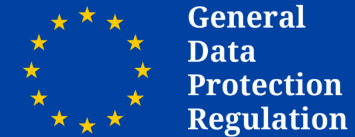 General Data Protection Regulation 2018Companies and organisations like the government hold a lot of personal data about individuals. To protect this data and people’s rights when storing, transmitting and exporting it, the General Data Protection Regulation was passed by Parliament to protect peoples’ privacy. In short the 7 principles of GDPR:  Lawfulness, fairness and transparencyPurpose limitationData minimisationAccuracyStorage limitationIntegrity and confidentiality (security)AccountabilityThe above are explained in more detail at the following web address (URL):-https://ico.org.uk/for-organisations/guide-to-data-protection/guide-to-the-general-data-protection-regulation-gdpr/principles/
Exceptions to the Act 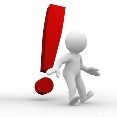 If any data is held by the government, police, security forces or the Inland Revenue, then you are denied access to the data.Data Users are the employees that work for organisations/companies that have access to / make use of the information held about individuals.Data Controllers are the companies, organisations or people who store personal information about individuals.  Data Controllers must be registered with the Data Protection Commissioner. Data Controllers must apply for permission to store data and state what data they want to store and for what purpose.Information Commissioner at the Information Commissioner’s Office (ICO) is the person you contact if you wish to raise a complaint about the accuracy of data. They regulate the Freedom of Information Act.  As well as operating an advice service to address general enquiries, it promotes good practice in data protection by raising awareness of organisational responsibilities across all sectors.EntitiesAn entity is a single person, place, or thing about which data can be stored e.g. a car, Spain, flight 4A07 AttributesAn entity will have attributes. In the example below, the car entity has four attributes: make, model, colour, registration numberThe attributes have values that can be edited.Each collection of attributes describing an entity is called a record. If we made a database of 1200 cars, we would have 1200 records, each with four attributesRelationshipsWe are surrounded by entities that have relationships with each other. The relationships can be described as ONE to ONEONE to MANYMANY to MANYFor National 5 we only look at ONE to MANY relationshipsFor example, ONE car has MANY repairs. You might think – but many cars have many repairs – but that is not what the relationship is saying. It means that one specific repair (for example, the brake pads on Vauxhall Zafira SO12 GHJ replaced on 5.3.17) was for ONE car but that ONE car might have MANY different (unique) repairsFor example, the relationship between mother and children is ONE to MANY. You might think – but many mothers have many children – but that is not what the relationship is saying. It means that one specific child (for example, Zoltan Albard born on 12.8.2001) is the child of ONE mother but that ONE mother might have MANY different (unique) childrenEntity relationship diagramsA flat file database is shown below – it has 9 attributes. It would be better if the data is split into two linked tables with a relationship created between them. At the moment, if Miss Chess changed her name to Mrs Board, every entry for her would have to be amended which could easily lead to errors (loss of data integrity)If the data shown in the flat file database was held in two tables as a relational database, the entity relationship would be shown as follows:		ONE teacher offers MANY activitiesThe two tables would be:Data dictionaryA data dictionary should include the following:Entity namesFor this example, the entity names are ACTIVITY and TEACHERAttribute (field) namesThe attribute (field) names for this example are:Activity ID, Title, Age Range, Venue, Teacher ID, Name, Teaching Room, Subject, Full TimePrimary and foreign keyPrimary key field: this is the field (attribute) that uniquely identifies each record in a database e.g. account number, ID, car registration number, etc.In this example, the primary keys are Activity ID for the ACTIVITY table and Teacher ID for the TEACHER tableForeign key field: this is used to link one table to another table in a database i.e. set up relationships between tables. Note: the foreign key in one of the tables will be the primary key in another tableHelpful hint: “the primary key from the ONE table is used as the foreign key in the MANY table”Attribute (field) typesTexte.g. EH9 1EF,  07652 915845,  Jane	(N.b. a telephone number is text – it has a lead zero, may contain a space and would not be used in calculations)Number 	e.g. 95, 0.645	Also £32.95 (formatted as currency)Datee.g. 15/04/2017Time	e.g. 23:30, 06:00BooleanTRUE/FALSEAttribute sizeFor example, a text attribute might be maximum 20 characters in length, written as text (20)ValidationThe process of checking that data entered into a system is of the correct type and structurePresence check		checks that data has been entered/data field not left blankRestricted choice			the user presented with a list of options to choose from e.g. from a drop-down menuField length check			specifies the size of a field e.g. number of characters allowed in a fieldRange check		specifies the range of values a field can hold e.g. range 0 to 100 inclusiveAltogether, the data dictionary might look like this:Here’s another example:Note. The foreign key is not unique in the MANY table For example, there may be many orders with the same Customer ID on themDesigning a solution to a queryMultiple tablesSuppose the flat file database shown here …… has been implemented as a relational database with two tables of records as shown here…… and Mr McLeod wanted to create a report that showed the names of all the full time teachers who offered adventure activities. Which teachers would the report show?The report would show		Ms Yeehah and Mr SplashThere is a programming language called SQL that is used to query, insert, update and modify data in a database. SQL stands for Structured Query Language.If we were to use this language to find these teachers, then our SQL code would look like thisSELECT Teacher.NameFROM Teacher INNER JOIN Activity 		//this makes the link between the two tables (Teacher and Activity)ON Teacher.Teacher ID = Activity.Teacher IDWHERE Teacher.Full Time = Yes;Fields		Sometimes the word “field” is used instead of “attribute”Search criteriaSimple search (query) (find)  - searching on one field (attribute) only e.g. search for all records with field  (forename = “James”)SELECT * FROM Teacher WHERE Teacher.Forename = “James”;Complex search (query) - searching on two or more fields (attributes)e.g. search for all records with (surname = “McRury”) AND (purchased = true)SELECT * FROM Teacher WHERE Teacher.Surname = “McRury” AND Teacher.Purchased = True;Sort orderSort in alphabetical, numerical, chronological order (ascending/descending)Sorting on more than one field: sorts on first field, then sorts within the groups of the second field, and then within the groups of the third and so on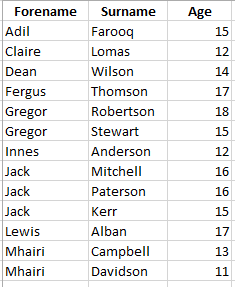 This table has been sorted on one field (attribute)It has been sorted on Forename in alphabetical ascending order (A to Z)This table has been sorted on two fields (attributes) – first on Forename in alphabetical ascending order and then on Age in numerical ascending order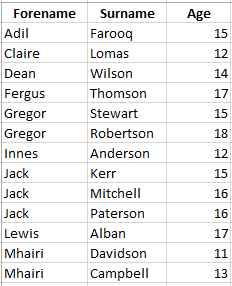 How to tell: if you look at the Gregors, Jacks and Mhairis, their surnames are sometimes ascending, sometimes descending but their ages (in their little groups) are all increasingImplementationReferential integrityAdvantages of a relational database over a flat-file database:In the flat file database shown previously, if Miss Chess changed her name to Mrs Chequer, then someone would have to change every entry for Miss Chess. They are likely to make mistakes and, especially in a large database, this would quickly lead to the data becoming inaccurate and unreliable.In the relational database, there would be just one record for Miss Chess. There would be two activity records linked to her record and, if her name needed to be amended (e.g. she became Mrs Chequer), then only the record about her would need to be amended and all the activities linked to her would automatically see her new name.So the advantage of a relational database with linked tables is that it avoids modification errors for data that is duplicated that would occur if the data was held in a flat database. Links can be made from data in one table to data that already exists in another table to provide different pathways through the data. The implementation should ensure that the tables are linked together in the most efficient and useful way so that any necessary reports can be generated.SQLThere is a programming language called SQL that is used to query, insert, update and modify data in a database. It stands for Structured Query Language. The following examples have been copied from W3Schools.comSELECTFROM		For example: 	SELECT CustomerName, City 				FROM Customers;				CustomerName, City are attributes (fields) in the table called CustomersWHERE		For example: 	SELECT CustomerName 				FROM Customers				WHERE Country = 'Mexico ';		CustomerName, City, Country are attributes (fields) in the table called CustomersAND, OR, <, >, =		For example:SELECT * 		// * means all the recordsFROM Customers
WHERE Country='Germany' AND City='Berlin';SELECT * FROM Customers
WHERE City='Berlin' OR City='München';SELECT Name FROM StudentsWHERE Age >= 14 AND Age <= 18;ORDER BY (max of two fields)		For example:SELECT * FROM Customers
ORDER BY Country DESC;SELECT * FROM Customers
ORDER BY Country ASC, CustomerName DESC;INSERT	For example:INSERT INTO Customers (CustomerName, City, Country)
VALUES ('Cardinal', 'Stavanger', 'Norway');UPDATE	For example:UPDATE Customers
SET ContactName = 'Alfred Schmidt', City= 'Frankfurt'
WHERE CustomerID = 1;DELETE	For example:DELETE FROM Customers
WHERE CustomerName='Alfreds Futterkiste';INNER JOIN (Equi-join between tables)	For example:SELECT Orders.OrderID, Customers.CustomerName
FROM Orders
INNER JOIN Customers ON Orders.CustomerID = Customers.CustomerID;TestingThis would involve testing the SQL operations to ensure that they work correctly and produce the correct outputA test table could be drawn up showing the test data, the expected output and the actual output in the form of screenshots. This test table could be referred to in support of your evaluationEvaluationFinally, the complete database is evaluated in terms of whether it is fit for purpose. This means making a judgement as to whether it meets its specification by delivering its functional requirements (see Analysis). You would also judge whether it meets the end-user requirements. You would consider your test results and draw conclusions from them.For example, you might say “The functional requirements Mr McLeod asked for was a button that would let him search for an activity. The search was to result in a report (display) of the activity details. He also wanted a button that let him search for a teacher. The search was to result in a report (display) of all the activities that the teacher is running. My database allowed Mr Mcleod to carry out these operations and the output was accurate (see test results) so my database is fit for purpose in that sense. However, my user interface was unnecessarily complicated for Mr McLeod (a novice user) to use so I would say that it did not fully meet the end-user requirements”Activity IDTitleAge RangeVenueTeacher IDNameTeaching RoomSubjectFull TimeASC2745Revision11-18Room 101T87Miss Chess214MathsNoSusp1024Water sports14-18Porty beachT56Mr Splash303PEYesSusp1013Adventure11-15Crazy WaysT14Ms Yeehah504GeographyYesSusp1067Make a mural11-18PHST39Mrs Colourist612ArtNoSusp1018Cycling16-18Glen TressT44Mr Spokes405CDTYesASC2543Board games11-14Room 102T87Miss Chess214MathsNoASC2716Cycling14-17PHST44Mr Spokes405CDTYesASC3487Adventure15-18PHST56Mr Splash303PEYesTableAttribute namePK/FKType (size)UniqueRequiredValidationFormatSample dataACTIVITYActivity IDPKText (8)YesYesPresence checkASC2745ACTIVITYTitleText (20)YesRevisionACTIVITYAge RangeText (5)11-18ACTIVITYVenueText (15)YesRoom 101ACTIVITYTeacher IDFKLookupNoYesLookup from TEACHERT87TEACHERTeacher IDPKText (4)YesYesPresence checkT87TEACHERNameText (40)Restricted choiceMiss ChessTEACHERTeaching RoomText (3)YesField length check214TEACHERSubjectText (20)MathsTEACHERFull TimeBooleanCheckboxNoTableAttribute namePK/FKType (size)UniqueUniqueRequiredValidationFormatSample dataCUSTOMERCustomer IDPKText (8)Text (8)YesYesPresence checkC01456ARCUSTOMERTitleText (3)Text (3)Restricted choiceMrsCUSTOMERNameText (30)Text (30)YesAmy BryceCUSTOMERAddressText (150)Text (150)Yes16 Main St, Craigfar, CK9 1RFCUSTOMERAgeNumberNumberRange check (16 to 100)00037ORDEROrder IDPKText (4)Text (4)YesYesPresence checkT87ORDEROrder dateDateDateRestricted choicedd/mm/yy12/05/17ORDERTotal to payNumberNumberYesField length check£0000.00£36.95ORDERCustomer IDFKLookupLookupNoYesLookup from CUSTOMERC01456ARActivity IDTitleAge RangeVenueTeacher IDNameTeaching RoomSubjectFull TimeASC2745Revision11-18Room 101T87Miss Chess214MathsNoSusp1024Water sports14-18Porty beachT56Mr Splash303PEYesSusp1013Adventure11-15Crazy WaysT14Ms Yeehah504GeographyYesSusp1067Make a mural11-18PHST39Mrs Colourist612ArtNoSusp1018Cycling16-18Glen TressT44Mr Spokes405CDTYesASC2543Board games11-14Room 102T87Miss Chess214MathsNoASC2716Cycling14-17PHST44Mr Spokes405CDTYesASC3487Adventure15-18PHST56Mr Splash303PEYes